Концепция развивающего обученияОсновные положения развивающего обученияРазвивающее обучение – это обучение, обеспечивающее условия для зоны ближайшего развития ребенка на основе усвоения им теоретических знаний, выполнения содержательного анализа изучаемого материала, планирования и рефлексии.Основоположники теории развивающего обучения:· Выго́тский Лев Семёнович (Си́мхович)— Лев Вы́годский (5 ноября 1896—11 июня 1934)· Лео́нтьев Алексе́й Никола́евич (5 февраля 1903—21 января 1979)· Занков Леонид Владимирович (10 апреля 1901—27 ноября 1977)· Эльконин Даниил Борисович (16 февраля 1904— 4 октября 1984)· Васи́лий Васи́льевич Давы́дов (31 августа 1930 — 19 марта 1998).В основе развивающего обучения лежит культурно-историческая концепция (психические функции человека возникают и развиваются в процессе обучения). Идея развивающего обучения состоит в том, что обучение должно быть опережающим развитием ребенка, основой развивающего обучения является ребенок, знания выступают как средства развития ребенка. Развивающее обучение то, которое идет впереди развития.Основные положения теории развивающего обучения:1. Ребенок субъект всех видов человеческой деятельности2. Психические процессы развиваются в ходе деятельности человека3. Определили понятие ведущего типа деятельности (основа детской периодизации развития человека), развивающего обучения (система всестороннего и интенсивного развития ребенка, развитие интеллектуальных способностей ребенка, прямая направленность на умственное и личностное развитие учащихся). Принципы развивающего обученияНа основании многочисленных теоретических и экспериментальных психологических исследований была сформулирована система принципов, характеризующих процессы психического развития человека в детском, подростковом и юношеском возрасте. Некоторые из этих принципов находят наиболее яркое проявление в раннем детстве, другие - позднее, однако в сумме они выступают надежной базой для построения практики развивающего образования на всех ступенях и уровнях. На основании этих принципов разрабатываются конкретные методики, педагогические технологии. [6]1. Принцип субъектности образования.2. Принцип учета ведущих видов деятельности и законов их смены.3. Принцип учета сензитивных периодов развития.4. Принцип определения зоны ближайшего развития и организации в ней совместной деятельности детей и взрослых.5. Принцип проектирования, конструирования и создания ситуации образовательной деятельности.6. Принцип обязательной результативности каждого вида деятельности.7. Принцип высокой мотивированности любых видов деятельности.8. Принцип обязательной рефлексивности (самоанализ) всякой деятельности.9. Принцип нравственного обогащения используемых в качестве средства видов деятельности.10. Принцип сотрудничества при организации и управлении различными формами деятельности.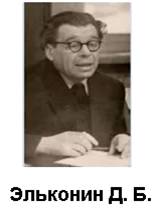 Система развивающего обучения Д. Б. Эльконина и В.   В. ДавыдоваСистема развивающего обучения Эльконина Д. Б. и Давыдова В. В. существует более 40 лет, проверена временем, завоевала всеобщее признание.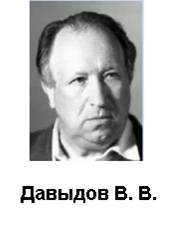      В 60-е гг. XX в. научный коллектив под руководством этих психологов разработал основные положения концепции развивающего обучения, установил роль и значение дошкольного и младшего школьного возраста в психическом развитии человека.Фундамент системы составляет концепция развивающего обучения, в которой ребенок рассматривается не как обучаемый индивид, не как объект обучающих воздействий, а как самоизменяющийся субъект учения, как учащийся.Методика Эльконина-Давыдова характеризуется отсутствием отметок и минимизацией объема домашней работы.Особенностью данной системы является формирование у ребенка ряда научных понятий, а также самостоятельности и высокого уровня инициативности. Важно, что знания подаются не в виде конкретной информации об изучаемых объектах, а как средства их доказательства и открытия. Дети самостоятельно определяют алгоритм своих действий и способы решения поставленных целей и задач.В результате дети не переутомляются и окружены атмосферой психологического комфорта. Также формируются партнерские взаимоотношения между детьми и взрослыми, положительно влияющие на итоги учебной деятельности.Дети, обучающиеся по системе Эльконина-Давыдова, способны к самоконтролю и самообразованию. У них складывается особый подход к изучению предмета, они не боятся отстаивать личную точку зрения, умеют самостоятельно мыслить и принимать адекватные решения. Методика Эльконина-Давыдова способна воспитать эмоционально развитую и гармоничную личность.Согласно Эльконину – Давыдову, ребенок с момента рождения является общественным существом, поскольку все виды детской деятельности общественны по своему происхождению, содержанию и форме. Присвоение ребенком достижений материальной и духовной человеческой культуры всегда носит деятельностный характер – ребенок не пассивен в этом процессе, не только приспосабливается к условиям жизни, но и выступает как активный субъект их преобразования, воспроизводящий и создающий в себе человеческие способности. При экспериментальном изучении этой проблемы Эльконин – Давыдов опирались на идею Выготского о том, что обучение идет впереди развития, что развитие в форме обучения является основным фактом педагогической деятельности. Исходя из представления о созидательности и изначальной общественности форм жизни ребенка, Эльконин – Давыдов полагали, что не ребенка надо адаптировать к сложившейся системе учебно-воспитательной учреждений, а наоборот, преобразовывать эти учреждения в направлении достижения взаимности общности детей и взрослых, открытия их созидательных возможностей в отношениях друг с другом.Технология на «содержательных обогащениях», куда могут входить наиболее общие понятия науки, выражающие глубинные причинно-следственные связи и закономерности, фундаментальные генетически исходные представления (число, слово, энергия, материал), понятия, в которых выделены внутренние связи, теоретические образы, полученные путем абстракции.Цель развивающего обучения – формирование у детей основ теоретического мышления (или более широко основ теоретического сознания, к основным формам которого наряду с наукой относятся искусство, нравственность, право, религия и политика). Теоретическое мышление – это способность человека понимать суть явлений и действовать в соответствии с этой сутью. Не надо думать, что эта способность присуща только отдельным выдающимся людям. Это есть естественная, жизненно важная, практически необходимая форма сознания человека. Мыслить теоретически нам приходится всегда, когда невозможно действовать по известному правилу на основе старого опыта, когда надо принимать решение на основе разнообразной информации, отделяя существенное от несущественного.     Государством поставлена задача, подготовить активное, любознательное поколение. И дошкольные учреждения, как первая ступенька в образовании, уже представляют, каким должен быть выпускник детского сада, какими качествами он должен обладать, это прописано в ФГОС к основной образовательной программе.Развивающее обучение осуществляется в форме вовлечения воспитанника в различные виды деятельности, использование в преподавании дидактических игр, дискуссий, а также методов обучения, направленных на обогащение творческого воображения, мышления, памяти, речи и при всём этом ребенок является полноценным субъектом учебной деятельности.Педагогические воздействия опережают, стимулируют, направляют и ускоряют развитие наследственных данных личности. Само развитие, есть сложное инволюционно - поступательное движение, в ходе которого происходят интеллектуальные, личностные, поведенческие, деятельностные изменения в самом человеке.Термин "развивающее обучение" остается пустым до тех пор, пока он не наполняется описанием конкретных условий своей реализации. Лишь по мере наполнения конкретным содержанием этих показателей педагог-практик постепенно переходит к оперированию понятием развивающего обучения.Тео́рия развива́ющего обуче́ния — это направление в теории обучения и практике образования, содержанием, методами и формами организации ориентирующееся на развитие физических, познавательных и нравственных способностей учащихся путём использования их потенциальных возможностей и закономерностей развития. Развивающее обучение – это ориентация учебного процесса на потенциальные возможности человека и на их реакцию. Целью данного вида обучения является подготовка учащихся к самостоятельному освоению знаний, поиску истины, а также к независимости в повседневной жизни.